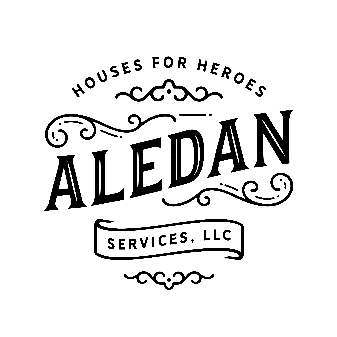 93 Rotterham Drive, Hedgesville, WV 25427 (304) 702-9955“Putting Heroes in Home”Date: ________________________Brokerage Firm, License Number and MRIS CODE: _____________________________Agent Name, License Number and MRIS CODE: ________________________________Brokerage Firm Address and Phone Number: _______________________________________________________________________Broker’s Mobile Phone Number: ______________________________Broker’s Email: ____________________________________________I, ___________________________ (Broker’s Name) of _____________________ (Real Estate Brokerage Firm), listed above hereby agree to the release at Settlement 25% of ___________________ (Agent’s Name) portion of the commission to Aledan Services, LLC as a marketing fee for participation in the Heroes in Homes Program. The acknowledgement is agreed upon and enforceable for the duration (and automatically renews) of _____________________ (Agent’s name) membership in Aledan Services, LLC.It is the broker’s responsibility to notify Aledan Services, LLC of any changes to primary broker status and/or any other changes which would effect or nullify this authorization. Thank you.Broker’s  Signature                                                                                                                                Date